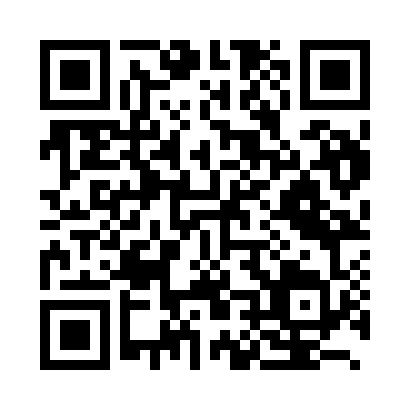 Prayer times for Handa, JapanWed 1 May 2024 - Fri 31 May 2024High Latitude Method: NonePrayer Calculation Method: Muslim World LeagueAsar Calculation Method: ShafiPrayer times provided by https://www.salahtimes.comDateDayFajrSunriseDhuhrAsrMaghribIsha1Wed3:285:0211:493:336:388:062Thu3:275:0111:493:336:388:073Fri3:255:0011:493:336:398:084Sat3:244:5911:493:346:408:095Sun3:234:5811:493:346:418:106Mon3:214:5711:493:346:428:117Tue3:204:5611:493:346:428:128Wed3:194:5511:493:346:438:139Thu3:174:5411:493:346:448:1510Fri3:164:5311:493:346:458:1611Sat3:154:5211:493:346:468:1712Sun3:144:5111:493:346:468:1813Mon3:134:5011:493:346:478:1914Tue3:114:5011:493:356:488:2015Wed3:104:4911:493:356:498:2116Thu3:094:4811:493:356:508:2217Fri3:084:4711:493:356:508:2318Sat3:074:4711:493:356:518:2419Sun3:064:4611:493:356:528:2520Mon3:054:4511:493:356:538:2721Tue3:044:4511:493:356:538:2822Wed3:034:4411:493:366:548:2923Thu3:024:4411:493:366:558:3024Fri3:024:4311:493:366:558:3125Sat3:014:4311:493:366:568:3226Sun3:004:4211:493:366:578:3327Mon2:594:4211:493:366:588:3428Tue2:584:4111:503:376:588:3529Wed2:584:4111:503:376:598:3530Thu2:574:4011:503:376:598:3631Fri2:564:4011:503:377:008:37